MinutesYANCEY WATER SUPPLY CORPORATIONBOARD OF DIRECTORS MEETINGSeptember 11, 20185:30 PMTime and Place: Directors Present:Directors not Present Others Present:Call to Order and Quorum determination:Public/Member Comment:Consider Approval of Minutes from August 14, 2018.Consider Cash Flow and Directors Reports – August 2018The Regular Board of Directors meeting was held September 11, at 5:30 p.m. at the Yancey Water Supply Corporation’s office in Yancey Texas  	Steve Hackebeil, PresidentFrankie Kauffmann, Vice-PresidentRandy Faseler, SecretaryJim Been, Treasurer Ronny Heiligman, Director Seth Crain, DirectorNelson Boehme, DirectorKevin Marmor, DirectorSeth Ralph, DirectorMr. Scooter Mangold, General ManagerMrs. Lucinda Stephens, Accounts payable/receivableMr. Steve Hackebeil called the meeting of the Yancey Water Supply Corporation Board of Directors to order at 5:35 p.m. He stated for the record that the Board of Directors has 9 members with 8 of the members being present.There were none.The minutes from August 14, 2018. MOTIONMr. Nelson Boehme made a motion to approve the minutes as written. Mr. Ronnie Heiligman seconded the motion.VOTEThe motion carried unanimously. Questions asked by the Board of Directors were answered to their satisfaction. Mr. Steve Hackebeil suggested looking into rolling monies from Operating Account into CD.MOTIONMr. Seth Crain made a motion to accept the Cash flow and Director’s Reports for August 2018 and Mr. Jim Been seconded the motion.VOTE The motion carried unanimously.Consider/ Review Payments of August Bills Consider Cancellation of Membership	Review/Approve Bid for Line Upgrade Projects 2 on CR 532 & Project 3 on CR 548Review/Approve Process for CCN Modification	Review/Approve Signing of Documentation for Purchase of WestviewConsider Approval of Manager’s ReportDirectors reviewed payments made for the month of August.MOTIONMr. Nelson Boehme made a motion to accept the payments of the August bills.  Mr. Kevin Marmor seconded the motion.VOTE The motion carried unanimously.  	There were none.Bids were received and Reviewed by Board of Directors. MOTIONMr. Frankie Kauffmann made a motion to award both projects to Harold Brown & Sons. Mr. Ronnie Heiligman seconded the motion. VOTEThe motion carried unanimously. Board of Directors reviewed and discussed CCN Modification ProcessMOTIONMr. Randy Faseler made a motion to Approve and Proceed with Process for CCN Modification. Mr. Jim Been seconded the motion.VOTEThe motion carried unanimously. The Board of Directors discussed and reviewed the Documentation for the Purchase of Westview. MOTIONMr. Jim Been made the motion to proceed with the Purchase of Westview. Mr. Seth Crain seconded the motion.VOTEThe motion carried unanimously.The Manager’s report was presented in power point updating the Board of Directors.MOTIONMr. Kevin Marmor made a motion to approve Managers Report. Mr. Nelson Boehme seconded the motion.VOTEThe motion carried unanimously. Consider any other business that may come properly before the Board of DirectorsAdjournmentAttachments:Posted AgendaDirector’s ReportManagers ReportBids Received for Project 2 CR 532 & Project 3 CR 548CCN ProcessRespectfully Submitted by,Randy Faseler, SecretaryDateSteve Hackabeil, PresidentDateThere was none.There being no further business to come before the Board Mr. Steve Hackebeil called for a motion to adjourn the meeting.MOTIONMr. Frankie Kauffmann made a motion to adjourn and Mr. Ronnie Heiligman seconded the motion.VOTEThe motion carried unanimously and the meeting was adjourned at 6:15 p.m.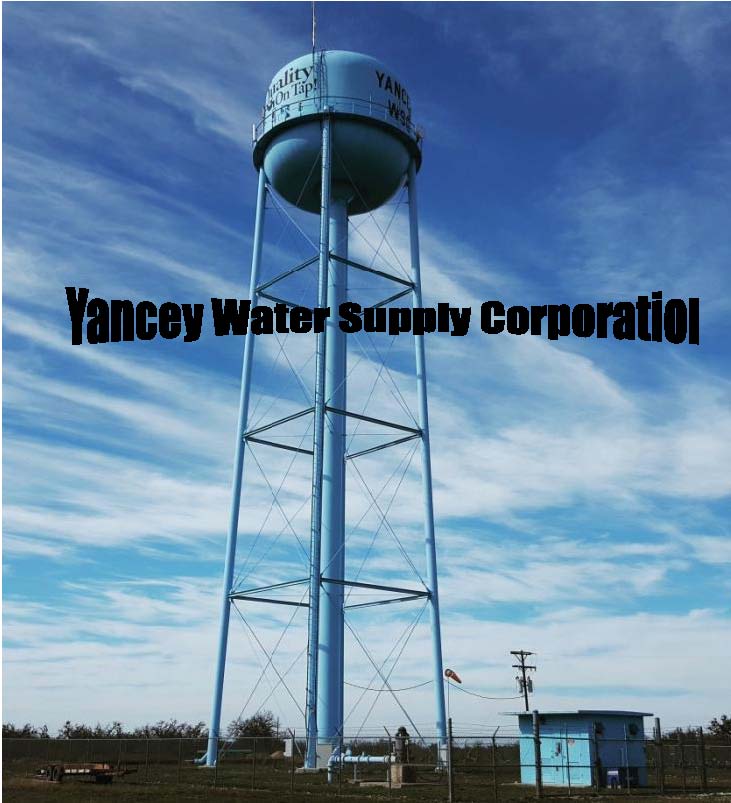 